Predmet: Slovenský jazyk a literatúra - ČítanieTéma: Slabika me, mé, MéRočník: druhýPrečítaj slabiky pod obrázkom.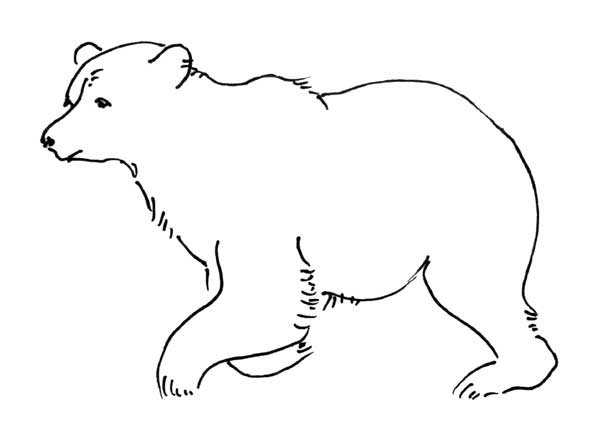 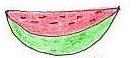 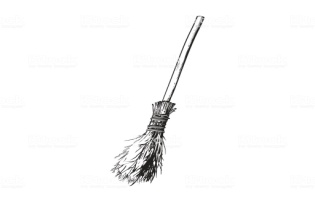 	medveď			          melón				metla	m + e = me				m + e = me				m + e = mePrepíš slabiky a pospájaj rovnaké slabiky.Me ________			mé _______	mé________			me _______me________			Me _______Me________			Me _______Pomenuj obrázky a spoj správny obrázok so slabikou.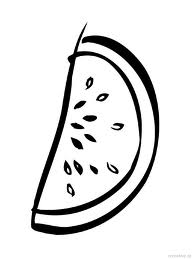 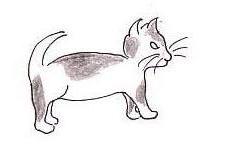 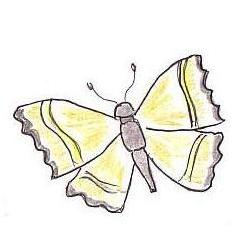 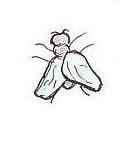 